COMMISSION GRAND-EST DE KAYAK-POLO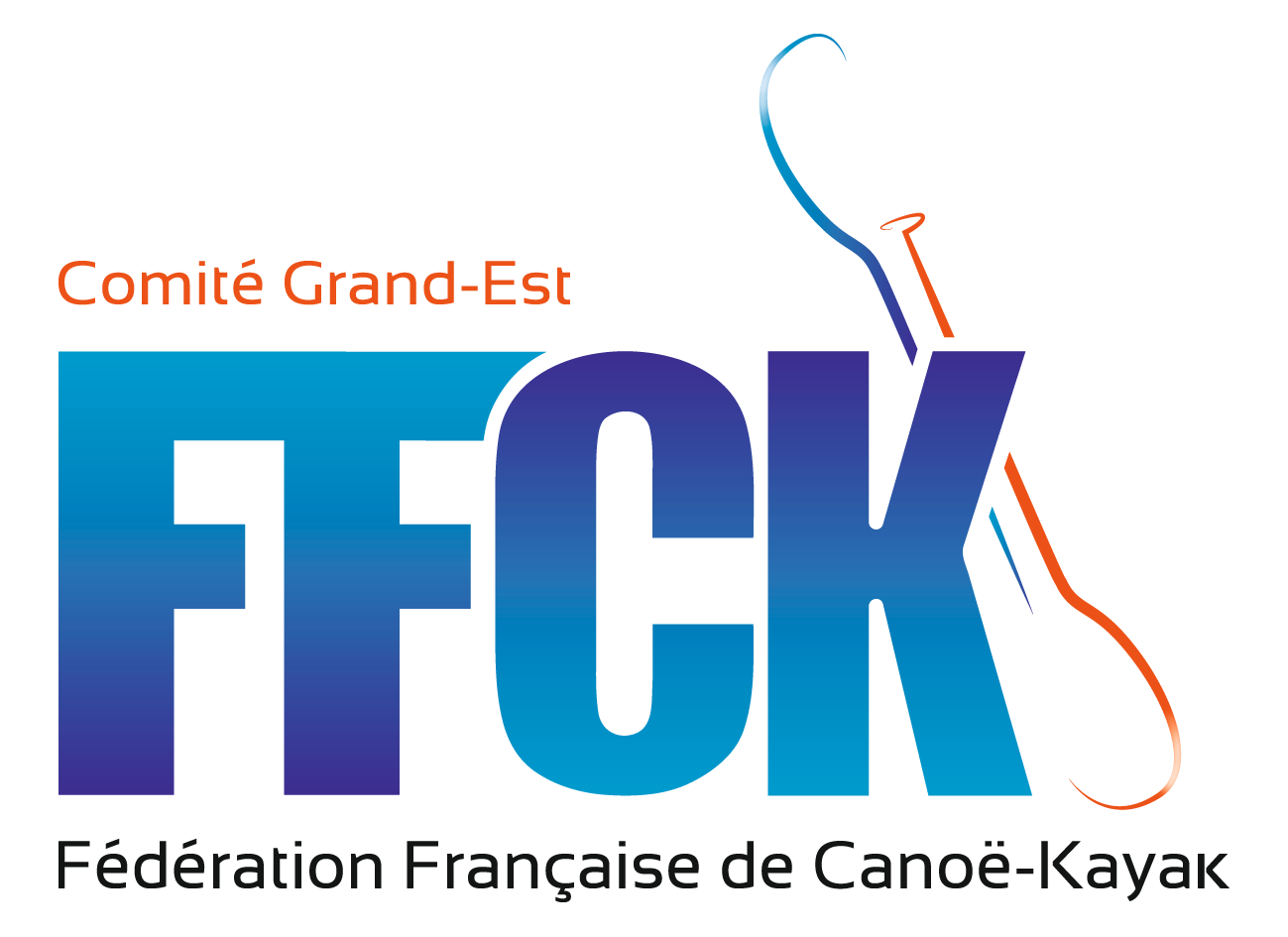 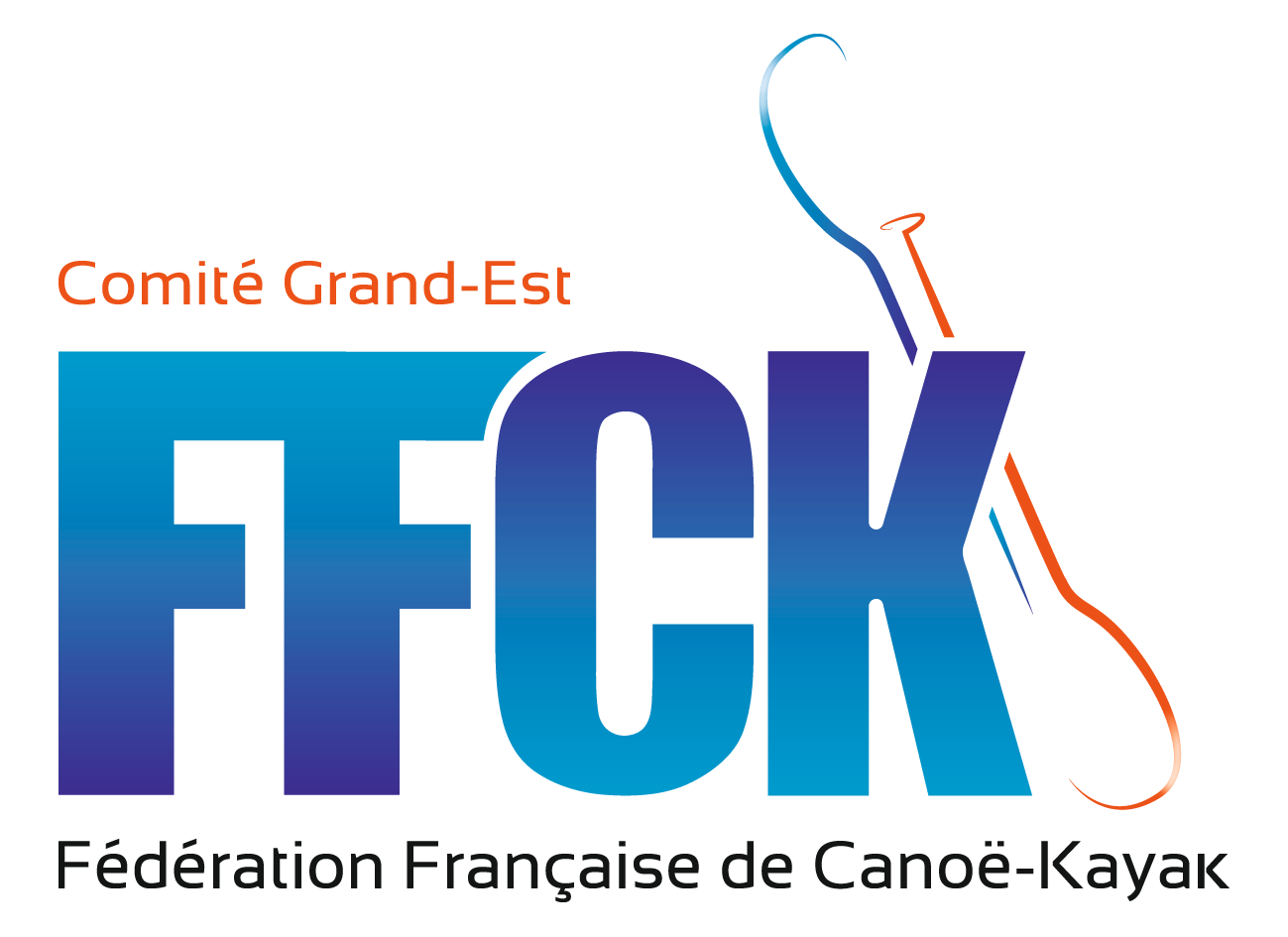 Inscription des équipes au championnat Grand-Est de Kayak-Polo 2023Inscriptions pour le lundi 27 Mars 2023 Responsable : Augustin HENRY Port : 06 14 04 70 07 Courriel : augustinhenry@yahoo.frPour toutes questions, merci de me contacter rapidement.Voici le calendrier officiel :En fonction des inscriptions, il pourra être décidé de créer un championnat jeune (minime-cadet(te)) et un femme.Le règlement spécifique Kayak Polo 2023 est disponible sur le site de la FFCK, en annexe le règlement spécifique Grand-Est. Bonne préparation pour ce championnat,Sportivement,CHAMPIONNAT GRAND-EST DE KAYAK-POLO 2023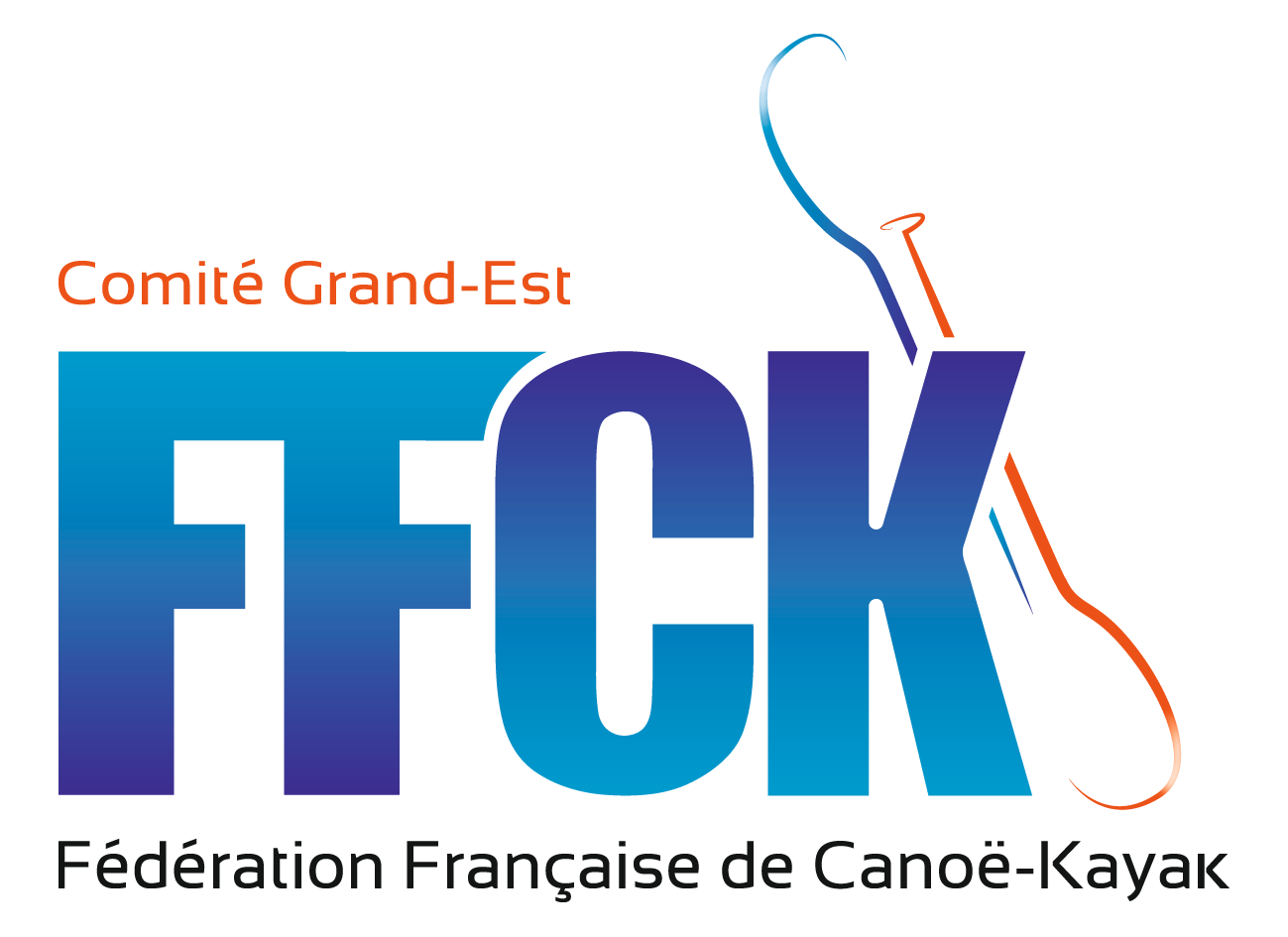 ANNEXE 1 : REGLEMENT GRAND-ESTChaque équipe s'inscrivant au championnat doit être composée de 5 minimum et de 10 joueurs maximum sur la durée de celui-ci.  Il est possible de compléter l'équipe au cours de la saison dans la limite des 10, il suffit de prévenir la commission au moins 3 jours avant un match.Les équipes peuvent être de club, multi-clubs ou départemental, un même club peut inscrire plusieurs équipes au Championnat.Les équipes peuvent être mixtes.Catégorie des joueurs : de cadets à vétérans (licence 2023 à jour, certificat médical compétition)Publication sur KPI du planning de chaque journéeToute équipe participant au Championnat du Grand-Est est tenue de mettre à disposition de l’organisation : 4 personnes (cela peut-être les joueuses/joueurs).L’arbitrage est effectué par des arbitres ayant obtenu l’arbitrage régional ou étant en formation. Ceux-ci peuvent être des joueurs. Pour la sécurité des joueurs, le matériel (bateaux, pagaies, casques et gilets) devra être conforme aux normes (cf règlement spécifique Kayak Polo)Droits d’inscription au championnat :équipes mixtes: 50 €équipes féminines: 30€équipes jeunes: 20€Remarques :Les absences ou retards sur le lieu de compétition (joueurs ou arbitres) seront sanctionnées comme précisé dans le règlement officiel spécifique kayak polo.Un classement provisoire sera établi à l’issu de chaque manche. Il sera consultable sur KPI.Un contrôle du matériel sera effectué à chaque journéeUn club ayant plusieurs équipes pourra le temps d'une journée effectuer un changement de maximum 2 joueurs entre 2 équipes. Ce changement vaudra pour tous les matchs de cette journée et sera signalé sur la fiche d'équipe envoyé au préalable à l'organisateur.Les titres d’équipe Championne Régionale, Championne Régionale Féminine et Championne Régionale Jeune seront attribuées en conséquence.COMMISSION GRAND-EST DE KAYAK-POLOENGAGEMENT d’équipe au championnat régional Grand-Est de Kayak-Polo 2023Intitulé social (nom et numéro FFCK de l’entité responsable de l’équipe) :______________________________________________________________________Inscription en championnat :championnatchampionnat JeuneType d’équipe :□ club 			□ multi-clubs		□ départementaleNom de l’équipe : ________________________________________Fait à ……………………………………. le ……/……./2023Signature du responsable de l’équipeJOURNEE 01JOURNEE 02JOURNEE 032 avril 202318 juin 202324 septembre 2023WassyStrasbourgRosières-aux-SalinesN°NomPrénomLicenceClub12345678910